MODELOS OFICIALES DE SOBRES ELECCIONES FAP 2016SOBRE REMISIÓN VOTO POR CORREOAnverso: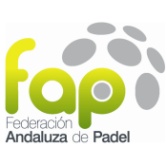 Reverso:SOBRE DE VOTACIÓN